Issaquah School District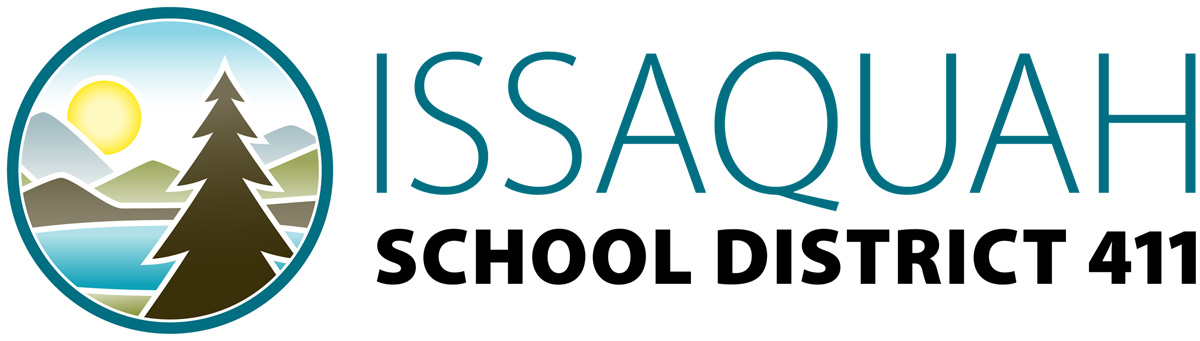 Board Working Calendar 2012-2013Issaquah School DistrictBoard Working Calendar 2011-2012Issaquah School DistrictBoard Working Calendar 2011-2012Issaquah School DistrictBoard Working Calendar 2011-2012Issaquah School DistrictBoard Working Calendar 2011-2012Board Meeting DatesBd. Meeting Agenda TopicsEnds MonitoringExecutive LimitationWork Study Topics6:00-7:00 p.m.Linkage MeetingsBoard DevelopmentOther BusinessAugust 8, 20127:00-9:30 p.m.    ---------August 21-22*2012-13 Budget Public HearingWaiver Request: Elem. ConferencingRetreat Agenda Topics Finalized     -----------Bd./Cab RetreatNone*EL-4 Financial Planning*EL-5 Financial Condition*EL-6 Asset Protection*NCLB Waiver-WA*Bd/Cab Agenda*Good to Great *Book Study (3-4)*Board of Distinc. Application Plan      -----------Board/Cabinet Retreat None*Board/Cabinet Retreat UpdateBoard of Distinc. Application Plan     -----------Bd./Cab RetreatAugust 22, 20127:00-9:30 p.m.*Approval 2012-2013 Budget *Construction Update*Summary of Bd/Cab RetreatAugust 21-22NoneReview (GP-4E) Monitoring 2012-13 Board Mtg.NoneGP-4E Monitoring Calendar for 2012-13ApprovalOSHE Update/PlanHomework Plan Update Board of Distinction Work (Distribute 5 Responsibilities)NoneBoard of  Distinction WorkDue Sept. 14th School Begins Sept 4, 2012September 12, 20127:00-9:30 p.m.Beginning of School UpdateNone*EL-7 Superintendent SuccessionBoard of Distinction Work: Final Review – Due September 14th WSSDA Legislative Assembly:  September 21-22 @ SeaTacSeptember 26, 20127:00-9:30 p.m.*Tech Course UpdateNoneNone*ASB Students from our 4 High Schools:  Review Student Responsibilities as Student Reps.WSSDA Regional MeetingRegistration for NSBA and WSSDA National and State ConferencesBoard Meeting DatesBd. Meeting Agenda TopicsEnds MonitoringExecutive LimitationWork Study Topics 6:00-7:00 p.m.Linkage MeetingsBoard DevelopmentOther BusinessOctober 10, 20127:00-9:30 p.m.*Scorecard Update: New Data*Ends 2: Acad./ Foundations: Review Interp. and Draft Evidence*EL-8 Comm. & Support to the Bd.*EL-14 Instruction*EL- 13 FacilitiesWSSDA Regional October 24, 20127:00-9:30 p.m.*Ends 2: Acad./ Foundations: Review Interp. and Final Evidence*EL-8 Comm. and Support to the Bd:  Emergency Flow ChartEnds 2 BenchmarksScorecard Targets*Reminder: WSSDA State Conference: November  14-17 Spokane DoubleTreeNovember 7, 20127:00-9:30 p.m.High School Schedule Rec. to Supt*Ends 3 Citizenship: 1st Review Interp. and Draft Evidence?*EL-9 Annual Report to Community*EL-3 Personnel Administration*Set Date for Board/Cabinet Retreat in January*Linkage with City of: *WSSDA State Conference: November  14-17 Spokane DoubleTree*List Topics for Board/Cabinet RetreatDecember 12, 20127:00-9:30 p.m.*Board Re-organization *Election of PresidentHigh School Schedule Rec. to Board*Ends 3 Citizenship: 2nd  Review Interp. and Draft Evidence*EL-1 Executive Constraint (Internal)*Establish Agenda for Board/Cabinet Retreat in January*Establish Calendar for Continuous Improvement Plans for January/MarchSet Linkages with:*IEA *PTSA *ISF *City of IssaquahBoard Meeting DatesBd. Meeting Agenda TopicsEnds MonitoringExecutive LimitationWork Study Topics 6:00-7:00 p.m.Linkage MeetingsBoard DevelopmentOther BusinessJanuary 09, 20137:00-9:30 p.m.*Summary of Meeting with IEA*High School Schedule Update*Ends 3: Citizenship: Final Review Interp. and EvidenceNone*IEA Linkage Meeting*Board/Cabinet Retreat: Date: JanTopics: Gov. Proc.GPs, B/SLs, Cab. Accomplish, Supt Eval Update, Calendar for Jan-June etc.CIP Presentations: January 16: Board Room:  5:30-8:30 *Board/Cabinet January 23, 20137:00-9:30 p.m.*Recap  Linkage w/PTSA*High School Schedule *Grad Require 2016*K-5 Science Update*Ends 5: Personnel Awareness:  1st Review Interp. and Draft Evidence*PTSAJanuary 16:  CIP in the Board Room 5:30 – 8:30 pm(Cancelled-Snow Moved to Feb 15)*Jan 30:  CIP in the Board Room 5:30 – 8:30 pm*Legislative Matters*Bd/Cab Retreat Feb 3 Dist OfficeWSSDA/WASA Leg. Conference: Jan/Feb @ Red Lion in Olympia Bd/Cab Retreat Re-Schedule*Governance Process Monitoring: GP1-GP-11February 13, 20137:00-9:30 p.m.*Board Budget Development Guidelines*Summary of Legislative Conf. *Grad Req 2016*CIP Update*Ends 5: Personnel Awareness: Final Review Interp. and Evidence *EL-12 Learning Environment -Treatment of Students (Move up from March 14)*February 6:  CIP in the Board Room 5:30 –8:30*CIP Presentations: February 6 Board Room:  5:30-8:30March 13, 20137:00-9:30 p.m.*Sum of Linkage Mtgs. *TPEP Update*Update of Reg. & Enrollment Process K-12*District Scorecard Review /Update*Ends 6 Life Mgt: Draft Monitoring*EL-10 Structure of Schools*ISF BoardPSESD Policy Gov TrainingBoard Meeting DatesBd. Meeting Agenda TopicsEnds MonitoringExecutive LimitationWork Study Topics 6:00-7:00 p.m.Linkage MeetingsBoard DevelopmentOther BusinessMarch 2, 20137:00-9:30 p.m.*Audit Conf. Update/Sum.*St. Budget Update*GP Revisions*B/SL Revisions*Ends 6 – Life Mgt: Final Review: Interpretation and Evidence*EL-10 Structure of School: Final Monitoring*Set Metrics for Ends 3 Citizenship Ends 5 Personal and Awareness/Expression 2013*Graduation Requirements and Civics new Require.*NSBA Conference: April 12-15, 2013 in San Diego, CAPSESD Policy Gov TrainingApril 24, 20137:00-9:30 p.m.*District Budget Update 2013-14 *Set BD Calendar for 2012-2013*Ends 4 – Technology: Draft Interpretation and Evidence*EL-2 Treatment of People*EL-5 (E) Actual Financial Cond. and Activities (Audit Report)*High School Grad Requirements*ISF Grant AwardsProgram @ 7:00 pm Board RoomLinkage with City of Issaquah @ District Office  @ 5:00-7:00 pmStudent Invite BD to Graduations June Set Dates for Supt’s. Evaluation Work. (B/SL-5)May 8, 20137:00-9:30 p.m.*Recap Board Grad Require.*Bond Schedule Timeline ’13-’20 Update*BD Leg Proposal for WSSDA Assembly: DevelopNone Adoption May 2013High School Grad Requirements: Bd. OnlyAdoption Update Set Date for Supt’s Evaluation Process: Eval/Contract WorkSupt’s Evaluation Process (B/SL-5) in ProgressMay 22, 20137:00-9:30 p.m. (Review Grad. Details for Safco)*Bd Comm. Update/Review*Ends 4 Technol.: Final Interp. and Evidence*BD Leg Proposal for WSSDA Assembly: DevelopNo ELs!Meet with Area Legislators from the 5th, 41st, 48th: Review 2012 Leg SessionSet Board/Cabinet Retreat for Aug. at Admin Board RoomAdoption Updates for 2013-2014 Supt’s Evaluation Process ContinuedPrep for Graduations: June: IHS, SHS, LHSJune: TMCHSJune: ACT TransitionBoard Meeting DatesBd. Meeting Agenda TopicsEnds MonitoringExecutive LimitationWork Study Topics 6:00-7:00 p.m.Linkage MeetingsBoard DevelopmentOther BusinessJune 5, 20137:00-9:30 p.m.*Supt’s Eval. & Contract Review completed *Approval of 13-14 Adoptions*Finalize ENDS Calendar for 2013-2014 *Establish Board/ Cab. Retreat Dates August *EL-1 (E) Executive Constraints*EL-11 DisciplineSupt’s Eval Goals and Targets 2013 – 2014: Exec. Session Prior to Work Study*M/King Co Comm. Dunn and LambertGraduations:June: TMCHS June: IHS, SHS, & LHSEstablish Work Study Topics and Calendar 2013-14 *Establish Board/ Cab. Retreat Dates AugustExec Session: Supt’s Evaluation and Contract CompletedJune 19, 20137:00-9:30 p.m.*Supt’s Eval. & Contract Review completed*Budget Update:  Draft Budget for 2013-2014*Set Date for August Budget Hearing*Finalize Executive Limitations Calendar for 2013-14Exec Session: Supt’s Eval./Contract*Establish FACT Budget Committee and Set Dates for MeetingsPreparation for  Board/Cabinet Retreat:  Set TopicsSet Board/Cabinet Retreat Date for August 2013: Start Agenda Develop ProcessFinalize:  Supt’s Eval and Contract WorkCommunity Budget Guide Completed for CommunityJuly 10, 2013_____________*Consent Agenda Meeting_____________None_______________None________________None_______________None______________None_______________Establish FACT Budget Committee and Set Dates for Meetings__________________